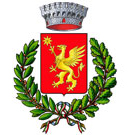 Al Sig. Sindaco del Comune di LucignanoP.zza Del Tribunale n.2252046 Lucignano (AR)PEC: comune.lucignano@postacert.toscana.itOsservazioni al PIANO STRUTTURALE INTERCOMUNALE del comuni di Lucignano e del comune di  Marciano della Chiana (AR)Pubblicazione adozione sul BURT n.20, parte II, del  15/05/2019Presa visione del PIANO STRUTTURALE INTERCOMUNALE ADOTTATO, ai sensi dell’art. 23 della L.R.n. 65/2014, dai Comuni di Lucignano e Marciano della Chiana, con lo scopo di dare il proprio contributo alla formazione del nuovo strumento di pianificazione territoriale,presenta le seguenti osservazioniData                                                         							 FirmaRiservato all’ufficio Protocollo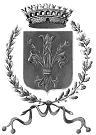 Riservato all’ufficio UrbanisticaOSSERVAZIONEN. DEL Il/la sottoscritto/a:Nome ……………………………………………………Cognome ……………………………………………………………….Nato a ……………………………………………………………….  Il  .………………………………………………….…..……Codice Fiscale …………………………………………………………………………………………………………….…………  Residente/con Studio in .…………………………………………………………………………………………….………..     Località ……………………………………………………………………………………………………………………….……….Piazza/Via ………………………………………………………………………..      n°   …………………………….………..Tel. ……………………………………………….     e-mail  ……………………………………………………………………. In qualità di:ProprietarioPrivato/a cittadino/aTecnico libero professionistaTecnico incaricato dalla proprietàLegale rappresentante della società, associazione, ente 	altro (specificare) 	□ Comune di Lucignano□ Comune di Marciano della ChianaQuadro ConoscitivoQuadro ProgettualeIndirizzi NormativiElaborati geologici – idrauliciRapporto Ambientale (VAS)altro (specificare) 	Ubicazione:a) Località …………………………………………………………………………………………  b) Indirizzo …………………………………………………………………   n. ………………………………..  Dati Catastali:a) Foglio …………………………………………………………………………………………..b) Particella ……………………………………………………………………………….……c) Subalterno ……………………………………………………………………………………Considerato che …………………………………………………………………………………………………………………………………………………………………………………………………………………………………………………………………………………………………………………………………………………………………………………………………………………………………………………………………………………………………………………………………………………………………………………………………………………………………………………………………………………………Osserva che……………………………………………………………………………………………………………………………………………………………………………………………………………………………………………………………………………………………………………………………………………………………………………………………………………………………………………………………………………………………………………………………………………………………………………………………………………………………………………………………………………………………All’osservazione possono essere allegati documenti (testi, cartografie,...). In particolare, se la richiesta riguarda un’area specifica, si chiede di fornire un estratto cartografico del piano, con l’individuazione dell’area interessataElenco allegati:………………………………………………………………………………………………………………………………………………………………………………………………………………………………………………………………………………………………………………………………